Программа расчета окон WinCalc - www.vsgroup.uaПрограмма расчета окон WinCalc - www.vsgroup.ua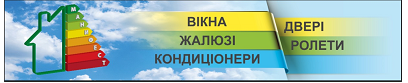 Программа расчета окон WinCalc - www.vsgroup.uaПрограмма расчета окон WinCalc - www.vsgroup.uaЧП "Нетецкий В.О."
Пр. Ивана Мазепы 58, ТЦ "Варус" 2 этаж
(098)340-50-12
(050)715-98-48
e-mail: imviro@i.uaЧП "Нетецкий В.О."
Пр. Ивана Мазепы 58, ТЦ "Варус" 2 этаж
(098)340-50-12
(050)715-98-48
e-mail: imviro@i.uaЧП "Нетецкий В.О."
Пр. Ивана Мазепы 58, ТЦ "Варус" 2 этаж
(098)340-50-12
(050)715-98-48
e-mail: imviro@i.uaЧП "Нетецкий В.О."
Пр. Ивана Мазепы 58, ТЦ "Варус" 2 этаж
(098)340-50-12
(050)715-98-48
e-mail: imviro@i.uaЧП "Нетецкий В.О."
Пр. Ивана Мазепы 58, ТЦ "Варус" 2 этаж
(098)340-50-12
(050)715-98-48
e-mail: imviro@i.uaЧП "Нетецкий В.О."
Пр. Ивана Мазепы 58, ТЦ "Варус" 2 этаж
(098)340-50-12
(050)715-98-48
e-mail: imviro@i.uaЧП "Нетецкий В.О."
Пр. Ивана Мазепы 58, ТЦ "Варус" 2 этаж
(098)340-50-12
(050)715-98-48
e-mail: imviro@i.uaЧП "Нетецкий В.О."
Пр. Ивана Мазепы 58, ТЦ "Варус" 2 этаж
(098)340-50-12
(050)715-98-48
e-mail: imviro@i.uaЧП "Нетецкий В.О."
Пр. Ивана Мазепы 58, ТЦ "Варус" 2 этаж
(098)340-50-12
(050)715-98-48
e-mail: imviro@i.uaЧП "Нетецкий В.О."
Пр. Ивана Мазепы 58, ТЦ "Варус" 2 этаж
(098)340-50-12
(050)715-98-48
e-mail: imviro@i.uaЧП "Нетецкий В.О."
Пр. Ивана Мазепы 58, ТЦ "Варус" 2 этаж
(098)340-50-12
(050)715-98-48
e-mail: imviro@i.uaЧП "Нетецкий В.О."
Пр. Ивана Мазепы 58, ТЦ "Варус" 2 этаж
(098)340-50-12
(050)715-98-48
e-mail: imviro@i.uaЧП "Нетецкий В.О."
Пр. Ивана Мазепы 58, ТЦ "Варус" 2 этаж
(098)340-50-12
(050)715-98-48
e-mail: imviro@i.uaЧП "Нетецкий В.О."
Пр. Ивана Мазепы 58, ТЦ "Варус" 2 этаж
(098)340-50-12
(050)715-98-48
e-mail: imviro@i.uaЧП "Нетецкий В.О."
Пр. Ивана Мазепы 58, ТЦ "Варус" 2 этаж
(098)340-50-12
(050)715-98-48
e-mail: imviro@i.uaЧП "Нетецкий В.О."
Пр. Ивана Мазепы 58, ТЦ "Варус" 2 этаж
(098)340-50-12
(050)715-98-48
e-mail: imviro@i.uaЧП "Нетецкий В.О."
Пр. Ивана Мазепы 58, ТЦ "Варус" 2 этаж
(098)340-50-12
(050)715-98-48
e-mail: imviro@i.uaЧП "Нетецкий В.О."
Пр. Ивана Мазепы 58, ТЦ "Варус" 2 этаж
(098)340-50-12
(050)715-98-48
e-mail: imviro@i.uaЧП "Нетецкий В.О."
Пр. Ивана Мазепы 58, ТЦ "Варус" 2 этаж
(098)340-50-12
(050)715-98-48
e-mail: imviro@i.uaЧП "Нетецкий В.О."
Пр. Ивана Мазепы 58, ТЦ "Варус" 2 этаж
(098)340-50-12
(050)715-98-48
e-mail: imviro@i.uaЧП "Нетецкий В.О."
Пр. Ивана Мазепы 58, ТЦ "Варус" 2 этаж
(098)340-50-12
(050)715-98-48
e-mail: imviro@i.uaЧП "Нетецкий В.О."
Пр. Ивана Мазепы 58, ТЦ "Варус" 2 этаж
(098)340-50-12
(050)715-98-48
e-mail: imviro@i.uaЧП "Нетецкий В.О."
Пр. Ивана Мазепы 58, ТЦ "Варус" 2 этаж
(098)340-50-12
(050)715-98-48
e-mail: imviro@i.uaЧП "Нетецкий В.О."
Пр. Ивана Мазепы 58, ТЦ "Варус" 2 этаж
(098)340-50-12
(050)715-98-48
e-mail: imviro@i.uaПрограмма расчета окон WinCalc - www.vsgroup.uaПрограмма расчета окон WinCalc - www.vsgroup.uaЧП "Нетецкий В.О."
Пр. Ивана Мазепы 58, ТЦ "Варус" 2 этаж
(098)340-50-12
(050)715-98-48
e-mail: imviro@i.uaЧП "Нетецкий В.О."
Пр. Ивана Мазепы 58, ТЦ "Варус" 2 этаж
(098)340-50-12
(050)715-98-48
e-mail: imviro@i.uaЧП "Нетецкий В.О."
Пр. Ивана Мазепы 58, ТЦ "Варус" 2 этаж
(098)340-50-12
(050)715-98-48
e-mail: imviro@i.uaЧП "Нетецкий В.О."
Пр. Ивана Мазепы 58, ТЦ "Варус" 2 этаж
(098)340-50-12
(050)715-98-48
e-mail: imviro@i.uaЧП "Нетецкий В.О."
Пр. Ивана Мазепы 58, ТЦ "Варус" 2 этаж
(098)340-50-12
(050)715-98-48
e-mail: imviro@i.uaЧП "Нетецкий В.О."
Пр. Ивана Мазепы 58, ТЦ "Варус" 2 этаж
(098)340-50-12
(050)715-98-48
e-mail: imviro@i.uaЧП "Нетецкий В.О."
Пр. Ивана Мазепы 58, ТЦ "Варус" 2 этаж
(098)340-50-12
(050)715-98-48
e-mail: imviro@i.uaЧП "Нетецкий В.О."
Пр. Ивана Мазепы 58, ТЦ "Варус" 2 этаж
(098)340-50-12
(050)715-98-48
e-mail: imviro@i.uaЧП "Нетецкий В.О."
Пр. Ивана Мазепы 58, ТЦ "Варус" 2 этаж
(098)340-50-12
(050)715-98-48
e-mail: imviro@i.uaЧП "Нетецкий В.О."
Пр. Ивана Мазепы 58, ТЦ "Варус" 2 этаж
(098)340-50-12
(050)715-98-48
e-mail: imviro@i.uaЧП "Нетецкий В.О."
Пр. Ивана Мазепы 58, ТЦ "Варус" 2 этаж
(098)340-50-12
(050)715-98-48
e-mail: imviro@i.uaЧП "Нетецкий В.О."
Пр. Ивана Мазепы 58, ТЦ "Варус" 2 этаж
(098)340-50-12
(050)715-98-48
e-mail: imviro@i.uaЧП "Нетецкий В.О."
Пр. Ивана Мазепы 58, ТЦ "Варус" 2 этаж
(098)340-50-12
(050)715-98-48
e-mail: imviro@i.uaЧП "Нетецкий В.О."
Пр. Ивана Мазепы 58, ТЦ "Варус" 2 этаж
(098)340-50-12
(050)715-98-48
e-mail: imviro@i.uaЧП "Нетецкий В.О."
Пр. Ивана Мазепы 58, ТЦ "Варус" 2 этаж
(098)340-50-12
(050)715-98-48
e-mail: imviro@i.uaЧП "Нетецкий В.О."
Пр. Ивана Мазепы 58, ТЦ "Варус" 2 этаж
(098)340-50-12
(050)715-98-48
e-mail: imviro@i.uaЧП "Нетецкий В.О."
Пр. Ивана Мазепы 58, ТЦ "Варус" 2 этаж
(098)340-50-12
(050)715-98-48
e-mail: imviro@i.uaЧП "Нетецкий В.О."
Пр. Ивана Мазепы 58, ТЦ "Варус" 2 этаж
(098)340-50-12
(050)715-98-48
e-mail: imviro@i.uaЧП "Нетецкий В.О."
Пр. Ивана Мазепы 58, ТЦ "Варус" 2 этаж
(098)340-50-12
(050)715-98-48
e-mail: imviro@i.uaЧП "Нетецкий В.О."
Пр. Ивана Мазепы 58, ТЦ "Варус" 2 этаж
(098)340-50-12
(050)715-98-48
e-mail: imviro@i.uaЧП "Нетецкий В.О."
Пр. Ивана Мазепы 58, ТЦ "Варус" 2 этаж
(098)340-50-12
(050)715-98-48
e-mail: imviro@i.uaЧП "Нетецкий В.О."
Пр. Ивана Мазепы 58, ТЦ "Варус" 2 этаж
(098)340-50-12
(050)715-98-48
e-mail: imviro@i.uaЧП "Нетецкий В.О."
Пр. Ивана Мазепы 58, ТЦ "Варус" 2 этаж
(098)340-50-12
(050)715-98-48
e-mail: imviro@i.uaЧП "Нетецкий В.О."
Пр. Ивана Мазепы 58, ТЦ "Варус" 2 этаж
(098)340-50-12
(050)715-98-48
e-mail: imviro@i.uaЧП "Нетецкий В.О."
Пр. Ивана Мазепы 58, ТЦ "Варус" 2 этаж
(098)340-50-12
(050)715-98-48
e-mail: imviro@i.uaЧП "Нетецкий В.О."
Пр. Ивана Мазепы 58, ТЦ "Варус" 2 этаж
(098)340-50-12
(050)715-98-48
e-mail: imviro@i.uaЧП "Нетецкий В.О."
Пр. Ивана Мазепы 58, ТЦ "Варус" 2 этаж
(098)340-50-12
(050)715-98-48
e-mail: imviro@i.uaЧП "Нетецкий В.О."
Пр. Ивана Мазепы 58, ТЦ "Варус" 2 этаж
(098)340-50-12
(050)715-98-48
e-mail: imviro@i.uaЧП "Нетецкий В.О."
Пр. Ивана Мазепы 58, ТЦ "Варус" 2 этаж
(098)340-50-12
(050)715-98-48
e-mail: imviro@i.uaЧП "Нетецкий В.О."
Пр. Ивана Мазепы 58, ТЦ "Варус" 2 этаж
(098)340-50-12
(050)715-98-48
e-mail: imviro@i.uaЧП "Нетецкий В.О."
Пр. Ивана Мазепы 58, ТЦ "Варус" 2 этаж
(098)340-50-12
(050)715-98-48
e-mail: imviro@i.uaЧП "Нетецкий В.О."
Пр. Ивана Мазепы 58, ТЦ "Варус" 2 этаж
(098)340-50-12
(050)715-98-48
e-mail: imviro@i.uaЧП "Нетецкий В.О."
Пр. Ивана Мазепы 58, ТЦ "Варус" 2 этаж
(098)340-50-12
(050)715-98-48
e-mail: imviro@i.uaЧП "Нетецкий В.О."
Пр. Ивана Мазепы 58, ТЦ "Варус" 2 этаж
(098)340-50-12
(050)715-98-48
e-mail: imviro@i.uaЧП "Нетецкий В.О."
Пр. Ивана Мазепы 58, ТЦ "Варус" 2 этаж
(098)340-50-12
(050)715-98-48
e-mail: imviro@i.uaЧП "Нетецкий В.О."
Пр. Ивана Мазепы 58, ТЦ "Варус" 2 этаж
(098)340-50-12
(050)715-98-48
e-mail: imviro@i.uaЧП "Нетецкий В.О."
Пр. Ивана Мазепы 58, ТЦ "Варус" 2 этаж
(098)340-50-12
(050)715-98-48
e-mail: imviro@i.uaЧП "Нетецкий В.О."
Пр. Ивана Мазепы 58, ТЦ "Варус" 2 этаж
(098)340-50-12
(050)715-98-48
e-mail: imviro@i.uaЧП "Нетецкий В.О."
Пр. Ивана Мазепы 58, ТЦ "Варус" 2 этаж
(098)340-50-12
(050)715-98-48
e-mail: imviro@i.uaЧП "Нетецкий В.О."
Пр. Ивана Мазепы 58, ТЦ "Варус" 2 этаж
(098)340-50-12
(050)715-98-48
e-mail: imviro@i.uaЧП "Нетецкий В.О."
Пр. Ивана Мазепы 58, ТЦ "Варус" 2 этаж
(098)340-50-12
(050)715-98-48
e-mail: imviro@i.uaЧП "Нетецкий В.О."
Пр. Ивана Мазепы 58, ТЦ "Варус" 2 этаж
(098)340-50-12
(050)715-98-48
e-mail: imviro@i.uaЧП "Нетецкий В.О."
Пр. Ивана Мазепы 58, ТЦ "Варус" 2 этаж
(098)340-50-12
(050)715-98-48
e-mail: imviro@i.uaЧП "Нетецкий В.О."
Пр. Ивана Мазепы 58, ТЦ "Варус" 2 этаж
(098)340-50-12
(050)715-98-48
e-mail: imviro@i.uaЧП "Нетецкий В.О."
Пр. Ивана Мазепы 58, ТЦ "Варус" 2 этаж
(098)340-50-12
(050)715-98-48
e-mail: imviro@i.uaЧП "Нетецкий В.О."
Пр. Ивана Мазепы 58, ТЦ "Варус" 2 этаж
(098)340-50-12
(050)715-98-48
e-mail: imviro@i.uaЧП "Нетецкий В.О."
Пр. Ивана Мазепы 58, ТЦ "Варус" 2 этаж
(098)340-50-12
(050)715-98-48
e-mail: imviro@i.uaЧП "Нетецкий В.О."
Пр. Ивана Мазепы 58, ТЦ "Варус" 2 этаж
(098)340-50-12
(050)715-98-48
e-mail: imviro@i.ua№ заказа:№ заказа:№ заказа:№ заказа:№ заказа:NET-108NET-108NET-108NET-108NET-108Дата:Дата:Дата:03.08.201803.08.201803.08.201803.08.201803.08.201803.08.2018Покупатель:Покупатель:Покупатель:Покупатель:Покупатель:Покупатель:Покупатель:Покупатель:Покупатель:Школа №4Школа №4Школа №4Школа №4Школа №4Школа №4Школа №4Школа №4Школа №4Школа №4Школа №4Школа №4Школа №4Школа №4Школа №4№ заказа:№ заказа:№ заказа:№ заказа:№ заказа:NET-108NET-108NET-108NET-108NET-10803.08.201803.08.201803.08.201803.08.201803.08.201803.08.2018Школа №4Школа №4Школа №4Школа №4Школа №4Школа №4Школа №4Школа №4Школа №4Школа №4Школа №4Школа №4Школа №4Школа №4Школа №4Адрес:Адрес:Адрес:Днепр / Александра Красносельского 30а (школа №4) / 098-200-74-18Днепр / Александра Красносельского 30а (школа №4) / 098-200-74-18Днепр / Александра Красносельского 30а (школа №4) / 098-200-74-18Днепр / Александра Красносельского 30а (школа №4) / 098-200-74-18Днепр / Александра Красносельского 30а (школа №4) / 098-200-74-18Днепр / Александра Красносельского 30а (школа №4) / 098-200-74-18Днепр / Александра Красносельского 30а (школа №4) / 098-200-74-18Днепр / Александра Красносельского 30а (школа №4) / 098-200-74-18Днепр / Александра Красносельского 30а (школа №4) / 098-200-74-18Днепр / Александра Красносельского 30а (школа №4) / 098-200-74-18Днепр / Александра Красносельского 30а (школа №4) / 098-200-74-18Днепр / Александра Красносельского 30а (школа №4) / 098-200-74-18Днепр / Александра Красносельского 30а (школа №4) / 098-200-74-18Днепр / Александра Красносельского 30а (школа №4) / 098-200-74-18Днепр / Александра Красносельского 30а (школа №4) / 098-200-74-18Днепр / Александра Красносельского 30а (школа №4) / 098-200-74-18Днепр / Александра Красносельского 30а (школа №4) / 098-200-74-18Днепр / Александра Красносельского 30а (школа №4) / 098-200-74-18Днепр / Александра Красносельского 30а (школа №4) / 098-200-74-18Днепр / Александра Красносельского 30а (школа №4) / 098-200-74-18Днепр / Александра Красносельского 30а (школа №4) / 098-200-74-18Днепр / Александра Красносельского 30а (школа №4) / 098-200-74-18Днепр / Александра Красносельского 30а (школа №4) / 098-200-74-18Днепр / Александра Красносельского 30а (школа №4) / 098-200-74-18Днепр / Александра Красносельского 30а (школа №4) / 098-200-74-18Днепр / Александра Красносельского 30а (школа №4) / 098-200-74-18Днепр / Александра Красносельского 30а (школа №4) / 098-200-74-18Днепр / Александра Красносельского 30а (школа №4) / 098-200-74-18Днепр / Александра Красносельского 30а (школа №4) / 098-200-74-18Днепр / Александра Красносельского 30а (школа №4) / 098-200-74-18Днепр / Александра Красносельского 30а (школа №4) / 098-200-74-18Днепр / Александра Красносельского 30а (школа №4) / 098-200-74-18Днепр / Александра Красносельского 30а (школа №4) / 098-200-74-18Днепр / Александра Красносельского 30а (школа №4) / 098-200-74-18Днепр / Александра Красносельского 30а (школа №4) / 098-200-74-18Днепр / Александра Красносельского 30а (школа №4) / 098-200-74-18Днепр / Александра Красносельского 30а (школа №4) / 098-200-74-18Днепр / Александра Красносельского 30а (школа №4) / 098-200-74-18Днепр / Александра Красносельского 30а (школа №4) / 098-200-74-18Днепр / Александра Красносельского 30а (школа №4) / 098-200-74-18Днепр / Александра Красносельского 30а (школа №4) / 098-200-74-18Днепр / Александра Красносельского 30а (школа №4) / 098-200-74-18Днепр / Александра Красносельского 30а (школа №4) / 098-200-74-18Днепр / Александра Красносельского 30а (школа №4) / 098-200-74-18Днепр / Александра Красносельского 30а (школа №4) / 098-200-74-18Днепр / Александра Красносельского 30а (школа №4) / 098-200-74-18Днепр / Александра Красносельского 30а (школа №4) / 098-200-74-18Днепр / Александра Красносельского 30а (школа №4) / 098-200-74-18Днепр / Александра Красносельского 30а (школа №4) / 098-200-74-18Днепр / Александра Красносельского 30а (школа №4) / 098-200-74-18Днепр / Александра Красносельского 30а (школа №4) / 098-200-74-18Днепр / Александра Красносельского 30а (школа №4) / 098-200-74-18Днепр / Александра Красносельского 30а (школа №4) / 098-200-74-18Днепр / Александра Красносельского 30а (школа №4) / 098-200-74-18Днепр / Александра Красносельского 30а (школа №4) / 098-200-74-18Днепр / Александра Красносельского 30а (школа №4) / 098-200-74-18Днепр / Александра Красносельского 30а (школа №4) / 098-200-74-18Днепр / Александра Красносельского 30а (школа №4) / 098-200-74-18Днепр / Александра Красносельского 30а (школа №4) / 098-200-74-18Днепр / Александра Красносельского 30а (школа №4) / 098-200-74-18Днепр / Александра Красносельского 30а (школа №4) / 098-200-74-18Днепр / Александра Красносельского 30а (школа №4) / 098-200-74-18Днепр / Александра Красносельского 30а (школа №4) / 098-200-74-18Днепр / Александра Красносельского 30а (школа №4) / 098-200-74-18Днепр / Александра Красносельского 30а (школа №4) / 098-200-74-18Днепр / Александра Красносельского 30а (школа №4) / 098-200-74-18Днепр / Александра Красносельского 30а (школа №4) / 098-200-74-18Днепр / Александра Красносельского 30а (школа №4) / 098-200-74-18Днепр / Александра Красносельского 30а (школа №4) / 098-200-74-18Днепр / Александра Красносельского 30а (школа №4) / 098-200-74-18Днепр / Александра Красносельского 30а (школа №4) / 098-200-74-18Днепр / Александра Красносельского 30а (школа №4) / 098-200-74-18Днепр / Александра Красносельского 30а (школа №4) / 098-200-74-18Днепр / Александра Красносельского 30а (школа №4) / 098-200-74-18Днепр / Александра Красносельского 30а (школа №4) / 098-200-74-18Днепр / Александра Красносельского 30а (школа №4) / 098-200-74-18Днепр / Александра Красносельского 30а (школа №4) / 098-200-74-18Днепр / Александра Красносельского 30а (школа №4) / 098-200-74-18Днепр / Александра Красносельского 30а (школа №4) / 098-200-74-18Днепр / Александра Красносельского 30а (школа №4) / 098-200-74-18Днепр / Александра Красносельского 30а (школа №4) / 098-200-74-18Днепр / Александра Красносельского 30а (школа №4) / 098-200-74-18Днепр / Александра Красносельского 30а (школа №4) / 098-200-74-18Днепр / Александра Красносельского 30а (школа №4) / 098-200-74-18Днепр / Александра Красносельского 30а (школа №4) / 098-200-74-18Днепр / Александра Красносельского 30а (школа №4) / 098-200-74-18Днепр / Александра Красносельского 30а (школа №4) / 098-200-74-18Днепр / Александра Красносельского 30а (школа №4) / 098-200-74-18Днепр / Александра Красносельского 30а (школа №4) / 098-200-74-18Днепр / Александра Красносельского 30а (школа №4) / 098-200-74-18Днепр / Александра Красносельского 30а (школа №4) / 098-200-74-18Днепр / Александра Красносельского 30а (школа №4) / 098-200-74-18Днепр / Александра Красносельского 30а (школа №4) / 098-200-74-18Днепр / Александра Красносельского 30а (школа №4) / 098-200-74-18Днепр / Александра Красносельского 30а (школа №4) / 098-200-74-18Днепр / Александра Красносельского 30а (школа №4) / 098-200-74-18Днепр / Александра Красносельского 30а (школа №4) / 098-200-74-18Днепр / Александра Красносельского 30а (школа №4) / 098-200-74-18Прим.:Прим.:Готовность:Готовность:Готовность:Готовность:№82 ( 09:32 - 2.08.2018 ) - 3.5 Сборка 033 (3.5.33.157)№82 ( 09:32 - 2.08.2018 ) - 3.5 Сборка 033 (3.5.33.157)№82 ( 09:32 - 2.08.2018 ) - 3.5 Сборка 033 (3.5.33.157)№82 ( 09:32 - 2.08.2018 ) - 3.5 Сборка 033 (3.5.33.157)№82 ( 09:32 - 2.08.2018 ) - 3.5 Сборка 033 (3.5.33.157)№82 ( 09:32 - 2.08.2018 ) - 3.5 Сборка 033 (3.5.33.157)№82 ( 09:32 - 2.08.2018 ) - 3.5 Сборка 033 (3.5.33.157)№82 ( 09:32 - 2.08.2018 ) - 3.5 Сборка 033 (3.5.33.157)№82 ( 09:32 - 2.08.2018 ) - 3.5 Сборка 033 (3.5.33.157)№82 ( 09:32 - 2.08.2018 ) - 3.5 Сборка 033 (3.5.33.157)№82 ( 09:32 - 2.08.2018 ) - 3.5 Сборка 033 (3.5.33.157)№82 ( 09:32 - 2.08.2018 ) - 3.5 Сборка 033 (3.5.33.157)№82 ( 09:32 - 2.08.2018 ) - 3.5 Сборка 033 (3.5.33.157)№82 ( 09:32 - 2.08.2018 ) - 3.5 Сборка 033 (3.5.33.157)№82 ( 09:32 - 2.08.2018 ) - 3.5 Сборка 033 (3.5.33.157)№82 ( 09:32 - 2.08.2018 ) - 3.5 Сборка 033 (3.5.33.157)№82 ( 09:32 - 2.08.2018 ) - 3.5 Сборка 033 (3.5.33.157)№82 ( 09:32 - 2.08.2018 ) - 3.5 Сборка 033 (3.5.33.157)№82 ( 09:32 - 2.08.2018 ) - 3.5 Сборка 033 (3.5.33.157)№82 ( 09:32 - 2.08.2018 ) - 3.5 Сборка 033 (3.5.33.157)№82 ( 09:32 - 2.08.2018 ) - 3.5 Сборка 033 (3.5.33.157)№82 ( 09:32 - 2.08.2018 ) - 3.5 Сборка 033 (3.5.33.157)№82 ( 09:32 - 2.08.2018 ) - 3.5 Сборка 033 (3.5.33.157)№82 ( 09:32 - 2.08.2018 ) - 3.5 Сборка 033 (3.5.33.157)№82 ( 09:32 - 2.08.2018 ) - 3.5 Сборка 033 (3.5.33.157)№82 ( 09:32 - 2.08.2018 ) - 3.5 Сборка 033 (3.5.33.157)№82 ( 09:32 - 2.08.2018 ) - 3.5 Сборка 033 (3.5.33.157)№82 ( 09:32 - 2.08.2018 ) - 3.5 Сборка 033 (3.5.33.157)№82 ( 09:32 - 2.08.2018 ) - 3.5 Сборка 033 (3.5.33.157)№82 ( 09:32 - 2.08.2018 ) - 3.5 Сборка 033 (3.5.33.157)№82 ( 09:32 - 2.08.2018 ) - 3.5 Сборка 033 (3.5.33.157)№82 ( 09:32 - 2.08.2018 ) - 3.5 Сборка 033 (3.5.33.157)№82 ( 09:32 - 2.08.2018 ) - 3.5 Сборка 033 (3.5.33.157)№82 ( 09:32 - 2.08.2018 ) - 3.5 Сборка 033 (3.5.33.157)№82 ( 09:32 - 2.08.2018 ) - 3.5 Сборка 033 (3.5.33.157)№82 ( 09:32 - 2.08.2018 ) - 3.5 Сборка 033 (3.5.33.157)№82 ( 09:32 - 2.08.2018 ) - 3.5 Сборка 033 (3.5.33.157)№82 ( 09:32 - 2.08.2018 ) - 3.5 Сборка 033 (3.5.33.157)№82 ( 09:32 - 2.08.2018 ) - 3.5 Сборка 033 (3.5.33.157)№82 ( 09:32 - 2.08.2018 ) - 3.5 Сборка 033 (3.5.33.157)№82 ( 09:32 - 2.08.2018 ) - 3.5 Сборка 033 (3.5.33.157)№82 ( 09:32 - 2.08.2018 ) - 3.5 Сборка 033 (3.5.33.157)№82 ( 09:32 - 2.08.2018 ) - 3.5 Сборка 033 (3.5.33.157)№82 ( 09:32 - 2.08.2018 ) - 3.5 Сборка 033 (3.5.33.157)№82 ( 09:32 - 2.08.2018 ) - 3.5 Сборка 033 (3.5.33.157)№82 ( 09:32 - 2.08.2018 ) - 3.5 Сборка 033 (3.5.33.157)№82 ( 09:32 - 2.08.2018 ) - 3.5 Сборка 033 (3.5.33.157)№82 ( 09:32 - 2.08.2018 ) - 3.5 Сборка 033 (3.5.33.157)№82 ( 09:32 - 2.08.2018 ) - 3.5 Сборка 033 (3.5.33.157)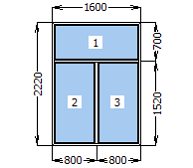 1Профиль:Профиль:Профиль:Профиль:Профиль:Профиль:Primeplast 58 Primeplast 58 Primeplast 58 Primeplast 58 Primeplast 58 Primeplast 58 Primeplast 58 Primeplast 58 Primeplast 58 Primeplast 58 Primeplast 58 Primeplast 58 Primeplast 58 Primeplast 58 Primeplast 58 Primeplast 58 Primeplast 58 Primeplast 58 Primeplast 58 Primeplast 58 Primeplast 58 Primeplast 58 15 шт. / 53,28 м.кв.15 шт. / 53,28 м.кв.15 шт. / 53,28 м.кв.15 шт. / 53,28 м.кв.15 шт. / 53,28 м.кв.15 шт. / 53,28 м.кв.15 шт. / 53,28 м.кв.15 шт. / 53,28 м.кв.15 шт. / 53,28 м.кв.Фурнитура:Фурнитура:Фурнитура:Фурнитура:Фурнитура:Фурнитура:AXOR K-3 Comfort line AXOR K-3 Comfort line AXOR K-3 Comfort line AXOR K-3 Comfort line AXOR K-3 Comfort line AXOR K-3 Comfort line AXOR K-3 Comfort line AXOR K-3 Comfort line AXOR K-3 Comfort line AXOR K-3 Comfort line Цвет:Цвет:Цвет:Цвет:Цвет:Цвет:Цвет:Цвет:Цвет:Цвет:Цвет:Цвет:Цвет:Цвет:Цвет:Цвет:Цвет:БелыйБелыйБелыйБелыйБелыйБелыйБелыйБелыйБелыйБелыйБелыйБелыйБелыйБелыйТип изделия:Тип изделия:Тип изделия:Тип изделия:Тип изделия:Тип изделия:Окна и балконные двериОкна и балконные двериОкна и балконные двериОкна и балконные двериОкна и балконные двериОкна и балконные двериОкна и балконные двериОкна и балконные двериОкна и балконные двериОкна и балконные двериОкна и балконные двериОкна и балконные двериОкна и балконные двериОкна и балконные двериОкна и балконные двериОкна и балконные двериОкна и балконные двериОкна и балконные двериОкна и балконные двериОкна и балконные двериОкна и балконные двериОкна и балконные двериОкна и балконные двериОкна и балконные двериОкна и балконные двериОкна и балконные двериОкна и балконные двериОкна и балконные двериБелыйБелыйБелыйБелыйБелыйБелыйБелыйОстекление:Остекление:Остекление:Остекление:Остекление:Остекление:4-12-4-8-4i || 45 шт.4-12-4-8-4i || 45 шт.4-12-4-8-4i || 45 шт.4-12-4-8-4i || 45 шт.4-12-4-8-4i || 45 шт.4-12-4-8-4i || 45 шт.4-12-4-8-4i || 45 шт.4-12-4-8-4i || 45 шт.4-12-4-8-4i || 45 шт.4-12-4-8-4i || 45 шт.4-12-4-8-4i || 45 шт.4-12-4-8-4i || 45 шт.4-12-4-8-4i || 45 шт.4-12-4-8-4i || 45 шт.4-12-4-8-4i || 45 шт.4-12-4-8-4i || 45 шт.4-12-4-8-4i || 45 шт.4-12-4-8-4i || 45 шт.4-12-4-8-4i || 45 шт.4-12-4-8-4i || 45 шт.4-12-4-8-4i || 45 шт.4-12-4-8-4i || 45 шт.4-12-4-8-4i || 45 шт.4-12-4-8-4i || 45 шт.4-12-4-8-4i || 45 шт.4-12-4-8-4i || 45 шт.4-12-4-8-4i || 45 шт.4-12-4-8-4i || 45 шт.4-12-4-8-4i || 45 шт.4-12-4-8-4i || 45 шт.4-12-4-8-4i || 45 шт.4-12-4-8-4i || 45 шт.Рама 21301-01000 / Штапик под стеклопакет 32мм 20101-91300Рама 21301-01000 / Штапик под стеклопакет 32мм 20101-91300Рама 21301-01000 / Штапик под стеклопакет 32мм 20101-91300Рама 21301-01000 / Штапик под стеклопакет 32мм 20101-91300Рама 21301-01000 / Штапик под стеклопакет 32мм 20101-91300Рама 21301-01000 / Штапик под стеклопакет 32мм 20101-91300Рама 21301-01000 / Штапик под стеклопакет 32мм 20101-91300Рама 21301-01000 / Штапик под стеклопакет 32мм 20101-91300Рама 21301-01000 / Штапик под стеклопакет 32мм 20101-91300Рама 21301-01000 / Штапик под стеклопакет 32мм 20101-91300Рама 21301-01000 / Штапик под стеклопакет 32мм 20101-91300Рама 21301-01000 / Штапик под стеклопакет 32мм 20101-91300Рама 21301-01000 / Штапик под стеклопакет 32мм 20101-91300Рама 21301-01000 / Штапик под стеклопакет 32мм 20101-91300Рама 21301-01000 / Штапик под стеклопакет 32мм 20101-91300Рама 21301-01000 / Штапик под стеклопакет 32мм 20101-91300Рама 21301-01000 / Штапик под стеклопакет 32мм 20101-91300Рама 21301-01000 / Штапик под стеклопакет 32мм 20101-91300Рама 21301-01000 / Штапик под стеклопакет 32мм 20101-91300Рама 21301-01000 / Штапик под стеклопакет 32мм 20101-91300Рама 21301-01000 / Штапик под стеклопакет 32мм 20101-91300Рама 21301-01000 / Штапик под стеклопакет 32мм 20101-91300Рама 21301-01000 / Штапик под стеклопакет 32мм 20101-91300Рама 21301-01000 / Штапик под стеклопакет 32мм 20101-91300Рама 21301-01000 / Штапик под стеклопакет 32мм 20101-91300Рама 21301-01000 / Штапик под стеклопакет 32мм 20101-91300Рама 21301-01000 / Штапик под стеклопакет 32мм 20101-91300Рама 21301-01000 / Штапик под стеклопакет 32мм 20101-91300Рама 21301-01000 / Штапик под стеклопакет 32мм 20101-91300Рама 21301-01000 / Штапик под стеклопакет 32мм 20101-91300Рама 21301-01000 / Штапик под стеклопакет 32мм 20101-91300Рама 21301-01000 / Штапик под стеклопакет 32мм 20101-91300Рама 21301-01000 / Штапик под стеклопакет 32мм 20101-91300Рама 21301-01000 / Штапик под стеклопакет 32мм 20101-91300Рама 21301-01000 / Штапик под стеклопакет 32мм 20101-91300Рама 21301-01000 / Штапик под стеклопакет 32мм 20101-91300Рама 21301-01000 / Штапик под стеклопакет 32мм 20101-91300Рама 21301-01000 / Штапик под стеклопакет 32мм 20101-91300Рама 21301-01000 / Штапик под стеклопакет 32мм 20101-91300Рама 21301-01000 / Штапик под стеклопакет 32мм 20101-91300Скидка - 35 %Скидка - 35 %Скидка - 35 %Скидка - 35 %Скидка - 35 %Скидка - 35 %Скидка - 35 %Скидка - 35 %Скидка - 35 %Скидка - 35 %Скидка - 35 %Скидка - 35 %Скидка - 35 %Скидка - 35 %Скидка - 35 %Цена со скидкой - 61 188,08 грн.Цена со скидкой - 61 188,08 грн.Цена со скидкой - 61 188,08 грн.Цена со скидкой - 61 188,08 грн.Цена со скидкой - 61 188,08 грн.Цена со скидкой - 61 188,08 грн.Цена со скидкой - 61 188,08 грн.Цена со скидкой - 61 188,08 грн.Цена со скидкой - 61 188,08 грн.Цена со скидкой - 61 188,08 грн.Цена со скидкой - 61 188,08 грн.Цена со скидкой - 61 188,08 грн.Цена со скидкой - 61 188,08 грн.Цена со скидкой - 61 188,08 грн.Цена со скидкой - 61 188,08 грн.Цена со скидкой - 61 188,08 грн.Цена со скидкой - 61 188,08 грн.Цена со скидкой - 61 188,08 грн.Цена со скидкой - 61 188,08 грн.Цена со скидкой - 61 188,08 грн.Цена со скидкой - 61 188,08 грн.Цена со скидкой - 61 188,08 грн.Цена со скидкой - 61 188,08 грн.Монтаж/демонтаж - 0 грн.Монтаж/демонтаж - 0 грн.Монтаж/демонтаж - 0 грн.Монтаж/демонтаж - 0 грн.Монтаж/демонтаж - 0 грн.Монтаж/демонтаж - 0 грн.Монтаж/демонтаж - 0 грн.Монтаж/демонтаж - 0 грн.Монтаж/демонтаж - 0 грн.Монтаж/демонтаж - 0 грн.Монтаж/демонтаж - 0 грн.Монтаж/демонтаж - 0 грн.Монтаж/демонтаж - 0 грн.Монтаж/демонтаж - 0 грн.Монтаж/демонтаж - 0 грн.Цена с дополнениями - 67 565,00 грн.Цена с дополнениями - 67 565,00 грн.Цена с дополнениями - 67 565,00 грн.Цена с дополнениями - 67 565,00 грн.Цена с дополнениями - 67 565,00 грн.Цена с дополнениями - 67 565,00 грн.Цена с дополнениями - 67 565,00 грн.Цена с дополнениями - 67 565,00 грн.Цена с дополнениями - 67 565,00 грн.Цена с дополнениями - 67 565,00 грн.Цена с дополнениями - 67 565,00 грн.Цена с дополнениями - 67 565,00 грн.Цена с дополнениями - 67 565,00 грн.Цена с дополнениями - 67 565,00 грн.Цена с дополнениями - 67 565,00 грн.Цена с дополнениями - 67 565,00 грн.Цена с дополнениями - 67 565,00 грн.Цена с дополнениями - 67 565,00 грн.Цена с дополнениями - 67 565,00 грн.Цена с дополнениями - 67 565,00 грн.Цена с дополнениями - 67 565,00 грн.Цена с дополнениями - 67 565,00 грн.Цена с дополнениями - 67 565,00 грн.Примечание: Примечание: Примечание: Примечание: Примечание: Примечание: Примечание: Примечание: Примечание: Примечание: №№№№№комплекткомплекткомплекткомплекткомплекткомплектизмерениеизмерениеизмерениеизмерениеизмерениеизмерениеизмерениеизмерениеизмерениекол-вокол-вокол-вокол-вокол-воценаценаскидкаскидкаскидкаскидкаскидкаскидкаскидкастоимостьстоимостьстоимостьстоимостьстоимостьстоимостьстоимостьстоимостьстоимостьстоимостьстоимость--------итого, грн.итого, грн.итого, грн.итого, грн.итого, грн.итого, грн.итого, грн.итого, грн.11111Подоконник ОпентекПодоконник ОпентекПодоконник ОпентекПодоконник ОпентекПодоконник ОпентекПодоконник Опентек450 // Белый x Одна450 // Белый x Одна450 // Белый x Одна450 // Белый x Одна450 // Белый x Одна450 // Белый x Одна450 // Белый x Одна450 // Белый x Одна450 // Белый x Одна1900*151900*151900*151900*151900*157 540,357 540,35353535353535354 901,224 901,224 901,224 901,224 901,224 901,224 901,224 901,224 901,224 901,224 901,220,000,000,000,000,000,000,000,004 901,224 901,224 901,224 901,224 901,224 901,224 901,224 901,2222222Отлив/КозырекОтлив/КозырекОтлив/КозырекОтлив/КозырекОтлив/КозырекОтлив/КозырекОтлив2 x Белый x 20 x 240 x 0 x 0Отлив2 x Белый x 20 x 240 x 0 x 0Отлив2 x Белый x 20 x 240 x 0 x 0Отлив2 x Белый x 20 x 240 x 0 x 0Отлив2 x Белый x 20 x 240 x 0 x 0Отлив2 x Белый x 20 x 240 x 0 x 0Отлив2 x Белый x 20 x 240 x 0 x 0Отлив2 x Белый x 20 x 240 x 0 x 0Отлив2 x Белый x 20 x 240 x 0 x 01750*151750*151750*151750*151750*152 270,362 270,36353535353535351 475,741 475,741 475,741 475,741 475,741 475,741 475,741 475,741 475,741 475,741 475,740,000,000,000,000,000,000,000,001 475,741 475,741 475,741 475,741 475,741 475,741 475,741 475,746 376,966 376,966 376,966 376,966 376,966 376,966 376,966 376,96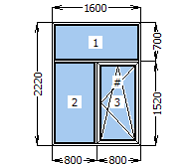 2Профиль:Профиль:Профиль:Профиль:Профиль:Профиль:Primeplast 58 Primeplast 58 Primeplast 58 Primeplast 58 Primeplast 58 Primeplast 58 Primeplast 58 Primeplast 58 Primeplast 58 Primeplast 58 Primeplast 58 Primeplast 58 Primeplast 58 Primeplast 58 Primeplast 58 Primeplast 58 Primeplast 58 Primeplast 58 Primeplast 58 Primeplast 58 Primeplast 58 Primeplast 58 15 шт. / 53,28 м.кв.15 шт. / 53,28 м.кв.15 шт. / 53,28 м.кв.15 шт. / 53,28 м.кв.15 шт. / 53,28 м.кв.15 шт. / 53,28 м.кв.15 шт. / 53,28 м.кв.15 шт. / 53,28 м.кв.15 шт. / 53,28 м.кв.Фурнитура:Фурнитура:Фурнитура:Фурнитура:Фурнитура:Фурнитура:AXOR K-3 Comfort line AXOR K-3 Comfort line AXOR K-3 Comfort line AXOR K-3 Comfort line AXOR K-3 Comfort line AXOR K-3 Comfort line AXOR K-3 Comfort line AXOR K-3 Comfort line AXOR K-3 Comfort line AXOR K-3 Comfort line Цвет:Цвет:Цвет:Цвет:Цвет:Цвет:Цвет:Цвет:Цвет:Цвет:Цвет:Цвет:Цвет:Цвет:Цвет:Цвет:Цвет:БелыйБелыйБелыйБелыйБелыйБелыйБелыйБелыйБелыйБелыйБелыйБелыйБелыйБелыйТип изделия:Тип изделия:Тип изделия:Тип изделия:Тип изделия:Тип изделия:Окна и балконные двериОкна и балконные двериОкна и балконные двериОкна и балконные двериОкна и балконные двериОкна и балконные двериОкна и балконные двериОкна и балконные двериОкна и балконные двериОкна и балконные двериОкна и балконные двериОкна и балконные двериОкна и балконные двериОкна и балконные двериОкна и балконные двериОкна и балконные двериОкна и балконные двериОкна и балконные двериОкна и балконные двериОкна и балконные двериОкна и балконные двериОкна и балконные двериОкна и балконные двериОкна и балконные двериОкна и балконные двериОкна и балконные двериОкна и балконные двериОкна и балконные двериБелыйБелыйБелыйБелыйБелыйБелыйБелыйОстекление:Остекление:Остекление:Остекление:Остекление:Остекление:4-12-4-8-4i || 45 шт.4-12-4-8-4i || 45 шт.4-12-4-8-4i || 45 шт.4-12-4-8-4i || 45 шт.4-12-4-8-4i || 45 шт.4-12-4-8-4i || 45 шт.4-12-4-8-4i || 45 шт.4-12-4-8-4i || 45 шт.4-12-4-8-4i || 45 шт.4-12-4-8-4i || 45 шт.4-12-4-8-4i || 45 шт.4-12-4-8-4i || 45 шт.4-12-4-8-4i || 45 шт.4-12-4-8-4i || 45 шт.4-12-4-8-4i || 45 шт.4-12-4-8-4i || 45 шт.4-12-4-8-4i || 45 шт.4-12-4-8-4i || 45 шт.4-12-4-8-4i || 45 шт.4-12-4-8-4i || 45 шт.4-12-4-8-4i || 45 шт.4-12-4-8-4i || 45 шт.4-12-4-8-4i || 45 шт.4-12-4-8-4i || 45 шт.4-12-4-8-4i || 45 шт.4-12-4-8-4i || 45 шт.4-12-4-8-4i || 45 шт.4-12-4-8-4i || 45 шт.4-12-4-8-4i || 45 шт.4-12-4-8-4i || 45 шт.4-12-4-8-4i || 45 шт.4-12-4-8-4i || 45 шт.Рама 21301-01000 / Штапик под стеклопакет 32мм 20101-91300Рама 21301-01000 / Штапик под стеклопакет 32мм 20101-91300Рама 21301-01000 / Штапик под стеклопакет 32мм 20101-91300Рама 21301-01000 / Штапик под стеклопакет 32мм 20101-91300Рама 21301-01000 / Штапик под стеклопакет 32мм 20101-91300Рама 21301-01000 / Штапик под стеклопакет 32мм 20101-91300Рама 21301-01000 / Штапик под стеклопакет 32мм 20101-91300Рама 21301-01000 / Штапик под стеклопакет 32мм 20101-91300Рама 21301-01000 / Штапик под стеклопакет 32мм 20101-91300Рама 21301-01000 / Штапик под стеклопакет 32мм 20101-91300Рама 21301-01000 / Штапик под стеклопакет 32мм 20101-91300Рама 21301-01000 / Штапик под стеклопакет 32мм 20101-91300Рама 21301-01000 / Штапик под стеклопакет 32мм 20101-91300Рама 21301-01000 / Штапик под стеклопакет 32мм 20101-91300Рама 21301-01000 / Штапик под стеклопакет 32мм 20101-91300Рама 21301-01000 / Штапик под стеклопакет 32мм 20101-91300Рама 21301-01000 / Штапик под стеклопакет 32мм 20101-91300Рама 21301-01000 / Штапик под стеклопакет 32мм 20101-91300Рама 21301-01000 / Штапик под стеклопакет 32мм 20101-91300Рама 21301-01000 / Штапик под стеклопакет 32мм 20101-91300Рама 21301-01000 / Штапик под стеклопакет 32мм 20101-91300Рама 21301-01000 / Штапик под стеклопакет 32мм 20101-91300Рама 21301-01000 / Штапик под стеклопакет 32мм 20101-91300Рама 21301-01000 / Штапик под стеклопакет 32мм 20101-91300Рама 21301-01000 / Штапик под стеклопакет 32мм 20101-91300Рама 21301-01000 / Штапик под стеклопакет 32мм 20101-91300Рама 21301-01000 / Штапик под стеклопакет 32мм 20101-91300Рама 21301-01000 / Штапик под стеклопакет 32мм 20101-91300Рама 21301-01000 / Штапик под стеклопакет 32мм 20101-91300Рама 21301-01000 / Штапик под стеклопакет 32мм 20101-91300Рама 21301-01000 / Штапик под стеклопакет 32мм 20101-91300Рама 21301-01000 / Штапик под стеклопакет 32мм 20101-91300Рама 21301-01000 / Штапик под стеклопакет 32мм 20101-91300Рама 21301-01000 / Штапик под стеклопакет 32мм 20101-91300Рама 21301-01000 / Штапик под стеклопакет 32мм 20101-91300Рама 21301-01000 / Штапик под стеклопакет 32мм 20101-91300Рама 21301-01000 / Штапик под стеклопакет 32мм 20101-91300Рама 21301-01000 / Штапик под стеклопакет 32мм 20101-91300Рама 21301-01000 / Штапик под стеклопакет 32мм 20101-91300Рама 21301-01000 / Штапик под стеклопакет 32мм 20101-91300Скидка - 35 %Скидка - 35 %Скидка - 35 %Скидка - 35 %Скидка - 35 %Скидка - 35 %Скидка - 35 %Скидка - 35 %Скидка - 35 %Скидка - 35 %Скидка - 35 %Скидка - 35 %Скидка - 35 %Скидка - 35 %Скидка - 35 %Цена со скидкой - 71 425,03 грн.Цена со скидкой - 71 425,03 грн.Цена со скидкой - 71 425,03 грн.Цена со скидкой - 71 425,03 грн.Цена со скидкой - 71 425,03 грн.Цена со скидкой - 71 425,03 грн.Цена со скидкой - 71 425,03 грн.Цена со скидкой - 71 425,03 грн.Цена со скидкой - 71 425,03 грн.Цена со скидкой - 71 425,03 грн.Цена со скидкой - 71 425,03 грн.Цена со скидкой - 71 425,03 грн.Цена со скидкой - 71 425,03 грн.Цена со скидкой - 71 425,03 грн.Цена со скидкой - 71 425,03 грн.Цена со скидкой - 71 425,03 грн.Цена со скидкой - 71 425,03 грн.Цена со скидкой - 71 425,03 грн.Цена со скидкой - 71 425,03 грн.Цена со скидкой - 71 425,03 грн.Цена со скидкой - 71 425,03 грн.Цена со скидкой - 71 425,03 грн.Цена со скидкой - 71 425,03 грн.Монтаж/демонтаж - 0 грн.Монтаж/демонтаж - 0 грн.Монтаж/демонтаж - 0 грн.Монтаж/демонтаж - 0 грн.Монтаж/демонтаж - 0 грн.Монтаж/демонтаж - 0 грн.Монтаж/демонтаж - 0 грн.Монтаж/демонтаж - 0 грн.Монтаж/демонтаж - 0 грн.Монтаж/демонтаж - 0 грн.Монтаж/демонтаж - 0 грн.Монтаж/демонтаж - 0 грн.Монтаж/демонтаж - 0 грн.Монтаж/демонтаж - 0 грн.Монтаж/демонтаж - 0 грн.Цена с дополнениями - 80 420,00 грн.Цена с дополнениями - 80 420,00 грн.Цена с дополнениями - 80 420,00 грн.Цена с дополнениями - 80 420,00 грн.Цена с дополнениями - 80 420,00 грн.Цена с дополнениями - 80 420,00 грн.Цена с дополнениями - 80 420,00 грн.Цена с дополнениями - 80 420,00 грн.Цена с дополнениями - 80 420,00 грн.Цена с дополнениями - 80 420,00 грн.Цена с дополнениями - 80 420,00 грн.Цена с дополнениями - 80 420,00 грн.Цена с дополнениями - 80 420,00 грн.Цена с дополнениями - 80 420,00 грн.Цена с дополнениями - 80 420,00 грн.Цена с дополнениями - 80 420,00 грн.Цена с дополнениями - 80 420,00 грн.Цена с дополнениями - 80 420,00 грн.Цена с дополнениями - 80 420,00 грн.Цена с дополнениями - 80 420,00 грн.Цена с дополнениями - 80 420,00 грн.Цена с дополнениями - 80 420,00 грн.Цена с дополнениями - 80 420,00 грн.Примечание: Примечание: Примечание: Примечание: Примечание: Примечание: Примечание: Примечание: Примечание: Примечание: №№№№№комплекткомплекткомплекткомплекткомплекткомплектизмерениеизмерениеизмерениеизмерениеизмерениеизмерениеизмерениеизмерениеизмерениекол-вокол-вокол-вокол-вокол-воценаценаскидкаскидкаскидкаскидкаскидкаскидкаскидкастоимостьстоимостьстоимостьстоимостьстоимостьстоимостьстоимостьстоимостьстоимостьстоимостьстоимость--------итого, грн.итого, грн.итого, грн.итого, грн.итого, грн.итого, грн.итого, грн.итого, грн.11111Подоконник ОпентекПодоконник ОпентекПодоконник ОпентекПодоконник ОпентекПодоконник ОпентекПодоконник Опентек450 // Белый x Одна450 // Белый x Одна450 // Белый x Одна450 // Белый x Одна450 // Белый x Одна450 // Белый x Одна450 // Белый x Одна450 // Белый x Одна450 // Белый x Одна1900*151900*151900*151900*151900*157 540,357 540,35353535353535354 901,224 901,224 901,224 901,224 901,224 901,224 901,224 901,224 901,224 901,224 901,220,000,000,000,000,000,000,000,004 901,224 901,224 901,224 901,224 901,224 901,224 901,224 901,2222222Отлив/КозырекОтлив/КозырекОтлив/КозырекОтлив/КозырекОтлив/КозырекОтлив/КозырекОтлив2 x Белый x 20 x 240 x 0 x 0Отлив2 x Белый x 20 x 240 x 0 x 0Отлив2 x Белый x 20 x 240 x 0 x 0Отлив2 x Белый x 20 x 240 x 0 x 0Отлив2 x Белый x 20 x 240 x 0 x 0Отлив2 x Белый x 20 x 240 x 0 x 0Отлив2 x Белый x 20 x 240 x 0 x 0Отлив2 x Белый x 20 x 240 x 0 x 0Отлив2 x Белый x 20 x 240 x 0 x 01750*151750*151750*151750*151750*152 270,362 270,36353535353535351 475,741 475,741 475,741 475,741 475,741 475,741 475,741 475,741 475,741 475,741 475,740,000,000,000,000,000,000,000,001 475,741 475,741 475,741 475,741 475,741 475,741 475,741 475,7433333МС на клипсах бел.Размеры светового проемаМС на клипсах бел.Размеры светового проемаМС на клипсах бел.Размеры светового проемаМС на клипсах бел.Размеры светового проемаМС на клипсах бел.Размеры светового проемаМС на клипсах бел.Размеры светового проема698x1418698x1418698x1418698x1418698x1418698x1418698x1418698x1418698x14180,99*150,99*150,99*150,99*150,99*154 028,004 028,00353535353535352 618,202 618,202 618,202 618,202 618,202 618,202 618,202 618,202 618,202 618,202 618,200,000,000,000,000,000,000,000,002 618,202 618,202 618,202 618,202 618,202 618,202 618,202 618,208 995,168 995,168 995,168 995,168 995,168 995,168 995,168 995,16К-во изделий: 30 шт.К-во изделий: 30 шт.К-во изделий: 30 шт.К-во изделий: 30 шт.К-во изделий: 30 шт.К-во изделий: 30 шт.К-во изделий: 30 шт.К-во изделий: 30 шт.Площадь заказа: 106,56 м.кв.Площадь заказа: 106,56 м.кв.Площадь заказа: 106,56 м.кв.Площадь заказа: 106,56 м.кв.Площадь заказа: 106,56 м.кв.Площадь заказа: 106,56 м.кв.Площадь заказа: 106,56 м.кв.Площадь заказа: 106,56 м.кв.Площадь заказа: 106,56 м.кв.Площадь заказа: 106,56 м.кв.Площадь заказа: 106,56 м.кв.Площадь заказа: 106,56 м.кв.Площадь заказа: 106,56 м.кв.Площадь заказа: 106,56 м.кв.Всего:С монтажом:Всего:С монтажом:Всего:С монтажом:Всего:С монтажом:Всего:С монтажом:Всего:С монтажом:Всего:С монтажом:147 985,00 грн.169 297,00 грн.147 985,00 грн.169 297,00 грн.147 985,00 грн.169 297,00 грн.147 985,00 грн.169 297,00 грн.147 985,00 грн.169 297,00 грн.Согласно ДБН - "Теплова iзоляцiя будiвель"коэффициент сопротивления теплопередаче должен составлять:  для I климатической зоны не менее 0,75 м2/КВт;для II климатической зоны не менее 0,6 м2/КВт, что соответствует нормативным значениям по энергосбережению для жилых и общественных зданий. 
Стеклопакет 4-16-4 не соответствует нормативным значениям по энергосбережению (жилые и общественные здания) для I и II температурных зон Украины.
Согласно ДСТУ Б В.2.7-107:2008 не рекомендуется изготовление стеклопакетов с размером стороны менее 300мм, а также с соотношением сторон более 5:1.Согласно ДБН - "Теплова iзоляцiя будiвель"коэффициент сопротивления теплопередаче должен составлять:  для I климатической зоны не менее 0,75 м2/КВт;для II климатической зоны не менее 0,6 м2/КВт, что соответствует нормативным значениям по энергосбережению для жилых и общественных зданий. 
Стеклопакет 4-16-4 не соответствует нормативным значениям по энергосбережению (жилые и общественные здания) для I и II температурных зон Украины.
Согласно ДСТУ Б В.2.7-107:2008 не рекомендуется изготовление стеклопакетов с размером стороны менее 300мм, а также с соотношением сторон более 5:1.Согласно ДБН - "Теплова iзоляцiя будiвель"коэффициент сопротивления теплопередаче должен составлять:  для I климатической зоны не менее 0,75 м2/КВт;для II климатической зоны не менее 0,6 м2/КВт, что соответствует нормативным значениям по энергосбережению для жилых и общественных зданий. 
Стеклопакет 4-16-4 не соответствует нормативным значениям по энергосбережению (жилые и общественные здания) для I и II температурных зон Украины.
Согласно ДСТУ Б В.2.7-107:2008 не рекомендуется изготовление стеклопакетов с размером стороны менее 300мм, а также с соотношением сторон более 5:1.Согласно ДБН - "Теплова iзоляцiя будiвель"коэффициент сопротивления теплопередаче должен составлять:  для I климатической зоны не менее 0,75 м2/КВт;для II климатической зоны не менее 0,6 м2/КВт, что соответствует нормативным значениям по энергосбережению для жилых и общественных зданий. 
Стеклопакет 4-16-4 не соответствует нормативным значениям по энергосбережению (жилые и общественные здания) для I и II температурных зон Украины.
Согласно ДСТУ Б В.2.7-107:2008 не рекомендуется изготовление стеклопакетов с размером стороны менее 300мм, а также с соотношением сторон более 5:1.Согласно ДБН - "Теплова iзоляцiя будiвель"коэффициент сопротивления теплопередаче должен составлять:  для I климатической зоны не менее 0,75 м2/КВт;для II климатической зоны не менее 0,6 м2/КВт, что соответствует нормативным значениям по энергосбережению для жилых и общественных зданий. 
Стеклопакет 4-16-4 не соответствует нормативным значениям по энергосбережению (жилые и общественные здания) для I и II температурных зон Украины.
Согласно ДСТУ Б В.2.7-107:2008 не рекомендуется изготовление стеклопакетов с размером стороны менее 300мм, а также с соотношением сторон более 5:1.Согласно ДБН - "Теплова iзоляцiя будiвель"коэффициент сопротивления теплопередаче должен составлять:  для I климатической зоны не менее 0,75 м2/КВт;для II климатической зоны не менее 0,6 м2/КВт, что соответствует нормативным значениям по энергосбережению для жилых и общественных зданий. 
Стеклопакет 4-16-4 не соответствует нормативным значениям по энергосбережению (жилые и общественные здания) для I и II температурных зон Украины.
Согласно ДСТУ Б В.2.7-107:2008 не рекомендуется изготовление стеклопакетов с размером стороны менее 300мм, а также с соотношением сторон более 5:1.Согласно ДБН - "Теплова iзоляцiя будiвель"коэффициент сопротивления теплопередаче должен составлять:  для I климатической зоны не менее 0,75 м2/КВт;для II климатической зоны не менее 0,6 м2/КВт, что соответствует нормативным значениям по энергосбережению для жилых и общественных зданий. 
Стеклопакет 4-16-4 не соответствует нормативным значениям по энергосбережению (жилые и общественные здания) для I и II температурных зон Украины.
Согласно ДСТУ Б В.2.7-107:2008 не рекомендуется изготовление стеклопакетов с размером стороны менее 300мм, а также с соотношением сторон более 5:1.Согласно ДБН - "Теплова iзоляцiя будiвель"коэффициент сопротивления теплопередаче должен составлять:  для I климатической зоны не менее 0,75 м2/КВт;для II климатической зоны не менее 0,6 м2/КВт, что соответствует нормативным значениям по энергосбережению для жилых и общественных зданий. 
Стеклопакет 4-16-4 не соответствует нормативным значениям по энергосбережению (жилые и общественные здания) для I и II температурных зон Украины.
Согласно ДСТУ Б В.2.7-107:2008 не рекомендуется изготовление стеклопакетов с размером стороны менее 300мм, а также с соотношением сторон более 5:1.Согласно ДБН - "Теплова iзоляцiя будiвель"коэффициент сопротивления теплопередаче должен составлять:  для I климатической зоны не менее 0,75 м2/КВт;для II климатической зоны не менее 0,6 м2/КВт, что соответствует нормативным значениям по энергосбережению для жилых и общественных зданий. 
Стеклопакет 4-16-4 не соответствует нормативным значениям по энергосбережению (жилые и общественные здания) для I и II температурных зон Украины.
Согласно ДСТУ Б В.2.7-107:2008 не рекомендуется изготовление стеклопакетов с размером стороны менее 300мм, а также с соотношением сторон более 5:1.Согласно ДБН - "Теплова iзоляцiя будiвель"коэффициент сопротивления теплопередаче должен составлять:  для I климатической зоны не менее 0,75 м2/КВт;для II климатической зоны не менее 0,6 м2/КВт, что соответствует нормативным значениям по энергосбережению для жилых и общественных зданий. 
Стеклопакет 4-16-4 не соответствует нормативным значениям по энергосбережению (жилые и общественные здания) для I и II температурных зон Украины.
Согласно ДСТУ Б В.2.7-107:2008 не рекомендуется изготовление стеклопакетов с размером стороны менее 300мм, а также с соотношением сторон более 5:1.Согласно ДБН - "Теплова iзоляцiя будiвель"коэффициент сопротивления теплопередаче должен составлять:  для I климатической зоны не менее 0,75 м2/КВт;для II климатической зоны не менее 0,6 м2/КВт, что соответствует нормативным значениям по энергосбережению для жилых и общественных зданий. 
Стеклопакет 4-16-4 не соответствует нормативным значениям по энергосбережению (жилые и общественные здания) для I и II температурных зон Украины.
Согласно ДСТУ Б В.2.7-107:2008 не рекомендуется изготовление стеклопакетов с размером стороны менее 300мм, а также с соотношением сторон более 5:1.Согласно ДБН - "Теплова iзоляцiя будiвель"коэффициент сопротивления теплопередаче должен составлять:  для I климатической зоны не менее 0,75 м2/КВт;для II климатической зоны не менее 0,6 м2/КВт, что соответствует нормативным значениям по энергосбережению для жилых и общественных зданий. 
Стеклопакет 4-16-4 не соответствует нормативным значениям по энергосбережению (жилые и общественные здания) для I и II температурных зон Украины.
Согласно ДСТУ Б В.2.7-107:2008 не рекомендуется изготовление стеклопакетов с размером стороны менее 300мм, а также с соотношением сторон более 5:1.Согласно ДБН - "Теплова iзоляцiя будiвель"коэффициент сопротивления теплопередаче должен составлять:  для I климатической зоны не менее 0,75 м2/КВт;для II климатической зоны не менее 0,6 м2/КВт, что соответствует нормативным значениям по энергосбережению для жилых и общественных зданий. 
Стеклопакет 4-16-4 не соответствует нормативным значениям по энергосбережению (жилые и общественные здания) для I и II температурных зон Украины.
Согласно ДСТУ Б В.2.7-107:2008 не рекомендуется изготовление стеклопакетов с размером стороны менее 300мм, а также с соотношением сторон более 5:1.Согласно ДБН - "Теплова iзоляцiя будiвель"коэффициент сопротивления теплопередаче должен составлять:  для I климатической зоны не менее 0,75 м2/КВт;для II климатической зоны не менее 0,6 м2/КВт, что соответствует нормативным значениям по энергосбережению для жилых и общественных зданий. 
Стеклопакет 4-16-4 не соответствует нормативным значениям по энергосбережению (жилые и общественные здания) для I и II температурных зон Украины.
Согласно ДСТУ Б В.2.7-107:2008 не рекомендуется изготовление стеклопакетов с размером стороны менее 300мм, а также с соотношением сторон более 5:1.Согласно ДБН - "Теплова iзоляцiя будiвель"коэффициент сопротивления теплопередаче должен составлять:  для I климатической зоны не менее 0,75 м2/КВт;для II климатической зоны не менее 0,6 м2/КВт, что соответствует нормативным значениям по энергосбережению для жилых и общественных зданий. 
Стеклопакет 4-16-4 не соответствует нормативным значениям по энергосбережению (жилые и общественные здания) для I и II температурных зон Украины.
Согласно ДСТУ Б В.2.7-107:2008 не рекомендуется изготовление стеклопакетов с размером стороны менее 300мм, а также с соотношением сторон более 5:1.Согласно ДБН - "Теплова iзоляцiя будiвель"коэффициент сопротивления теплопередаче должен составлять:  для I климатической зоны не менее 0,75 м2/КВт;для II климатической зоны не менее 0,6 м2/КВт, что соответствует нормативным значениям по энергосбережению для жилых и общественных зданий. 
Стеклопакет 4-16-4 не соответствует нормативным значениям по энергосбережению (жилые и общественные здания) для I и II температурных зон Украины.
Согласно ДСТУ Б В.2.7-107:2008 не рекомендуется изготовление стеклопакетов с размером стороны менее 300мм, а также с соотношением сторон более 5:1.Согласно ДБН - "Теплова iзоляцiя будiвель"коэффициент сопротивления теплопередаче должен составлять:  для I климатической зоны не менее 0,75 м2/КВт;для II климатической зоны не менее 0,6 м2/КВт, что соответствует нормативным значениям по энергосбережению для жилых и общественных зданий. 
Стеклопакет 4-16-4 не соответствует нормативным значениям по энергосбережению (жилые и общественные здания) для I и II температурных зон Украины.
Согласно ДСТУ Б В.2.7-107:2008 не рекомендуется изготовление стеклопакетов с размером стороны менее 300мм, а также с соотношением сторон более 5:1.Согласно ДБН - "Теплова iзоляцiя будiвель"коэффициент сопротивления теплопередаче должен составлять:  для I климатической зоны не менее 0,75 м2/КВт;для II климатической зоны не менее 0,6 м2/КВт, что соответствует нормативным значениям по энергосбережению для жилых и общественных зданий. 
Стеклопакет 4-16-4 не соответствует нормативным значениям по энергосбережению (жилые и общественные здания) для I и II температурных зон Украины.
Согласно ДСТУ Б В.2.7-107:2008 не рекомендуется изготовление стеклопакетов с размером стороны менее 300мм, а также с соотношением сторон более 5:1.Согласно ДБН - "Теплова iзоляцiя будiвель"коэффициент сопротивления теплопередаче должен составлять:  для I климатической зоны не менее 0,75 м2/КВт;для II климатической зоны не менее 0,6 м2/КВт, что соответствует нормативным значениям по энергосбережению для жилых и общественных зданий. 
Стеклопакет 4-16-4 не соответствует нормативным значениям по энергосбережению (жилые и общественные здания) для I и II температурных зон Украины.
Согласно ДСТУ Б В.2.7-107:2008 не рекомендуется изготовление стеклопакетов с размером стороны менее 300мм, а также с соотношением сторон более 5:1.Согласно ДБН - "Теплова iзоляцiя будiвель"коэффициент сопротивления теплопередаче должен составлять:  для I климатической зоны не менее 0,75 м2/КВт;для II климатической зоны не менее 0,6 м2/КВт, что соответствует нормативным значениям по энергосбережению для жилых и общественных зданий. 
Стеклопакет 4-16-4 не соответствует нормативным значениям по энергосбережению (жилые и общественные здания) для I и II температурных зон Украины.
Согласно ДСТУ Б В.2.7-107:2008 не рекомендуется изготовление стеклопакетов с размером стороны менее 300мм, а также с соотношением сторон более 5:1.Согласно ДБН - "Теплова iзоляцiя будiвель"коэффициент сопротивления теплопередаче должен составлять:  для I климатической зоны не менее 0,75 м2/КВт;для II климатической зоны не менее 0,6 м2/КВт, что соответствует нормативным значениям по энергосбережению для жилых и общественных зданий. 
Стеклопакет 4-16-4 не соответствует нормативным значениям по энергосбережению (жилые и общественные здания) для I и II температурных зон Украины.
Согласно ДСТУ Б В.2.7-107:2008 не рекомендуется изготовление стеклопакетов с размером стороны менее 300мм, а также с соотношением сторон более 5:1.Согласно ДБН - "Теплова iзоляцiя будiвель"коэффициент сопротивления теплопередаче должен составлять:  для I климатической зоны не менее 0,75 м2/КВт;для II климатической зоны не менее 0,6 м2/КВт, что соответствует нормативным значениям по энергосбережению для жилых и общественных зданий. 
Стеклопакет 4-16-4 не соответствует нормативным значениям по энергосбережению (жилые и общественные здания) для I и II температурных зон Украины.
Согласно ДСТУ Б В.2.7-107:2008 не рекомендуется изготовление стеклопакетов с размером стороны менее 300мм, а также с соотношением сторон более 5:1.Согласно ДБН - "Теплова iзоляцiя будiвель"коэффициент сопротивления теплопередаче должен составлять:  для I климатической зоны не менее 0,75 м2/КВт;для II климатической зоны не менее 0,6 м2/КВт, что соответствует нормативным значениям по энергосбережению для жилых и общественных зданий. 
Стеклопакет 4-16-4 не соответствует нормативным значениям по энергосбережению (жилые и общественные здания) для I и II температурных зон Украины.
Согласно ДСТУ Б В.2.7-107:2008 не рекомендуется изготовление стеклопакетов с размером стороны менее 300мм, а также с соотношением сторон более 5:1.Согласно ДБН - "Теплова iзоляцiя будiвель"коэффициент сопротивления теплопередаче должен составлять:  для I климатической зоны не менее 0,75 м2/КВт;для II климатической зоны не менее 0,6 м2/КВт, что соответствует нормативным значениям по энергосбережению для жилых и общественных зданий. 
Стеклопакет 4-16-4 не соответствует нормативным значениям по энергосбережению (жилые и общественные здания) для I и II температурных зон Украины.
Согласно ДСТУ Б В.2.7-107:2008 не рекомендуется изготовление стеклопакетов с размером стороны менее 300мм, а также с соотношением сторон более 5:1.Согласно ДБН - "Теплова iзоляцiя будiвель"коэффициент сопротивления теплопередаче должен составлять:  для I климатической зоны не менее 0,75 м2/КВт;для II климатической зоны не менее 0,6 м2/КВт, что соответствует нормативным значениям по энергосбережению для жилых и общественных зданий. 
Стеклопакет 4-16-4 не соответствует нормативным значениям по энергосбережению (жилые и общественные здания) для I и II температурных зон Украины.
Согласно ДСТУ Б В.2.7-107:2008 не рекомендуется изготовление стеклопакетов с размером стороны менее 300мм, а также с соотношением сторон более 5:1.Согласно ДБН - "Теплова iзоляцiя будiвель"коэффициент сопротивления теплопередаче должен составлять:  для I климатической зоны не менее 0,75 м2/КВт;для II климатической зоны не менее 0,6 м2/КВт, что соответствует нормативным значениям по энергосбережению для жилых и общественных зданий. 
Стеклопакет 4-16-4 не соответствует нормативным значениям по энергосбережению (жилые и общественные здания) для I и II температурных зон Украины.
Согласно ДСТУ Б В.2.7-107:2008 не рекомендуется изготовление стеклопакетов с размером стороны менее 300мм, а также с соотношением сторон более 5:1.Согласно ДБН - "Теплова iзоляцiя будiвель"коэффициент сопротивления теплопередаче должен составлять:  для I климатической зоны не менее 0,75 м2/КВт;для II климатической зоны не менее 0,6 м2/КВт, что соответствует нормативным значениям по энергосбережению для жилых и общественных зданий. 
Стеклопакет 4-16-4 не соответствует нормативным значениям по энергосбережению (жилые и общественные здания) для I и II температурных зон Украины.
Согласно ДСТУ Б В.2.7-107:2008 не рекомендуется изготовление стеклопакетов с размером стороны менее 300мм, а также с соотношением сторон более 5:1.Согласно ДБН - "Теплова iзоляцiя будiвель"коэффициент сопротивления теплопередаче должен составлять:  для I климатической зоны не менее 0,75 м2/КВт;для II климатической зоны не менее 0,6 м2/КВт, что соответствует нормативным значениям по энергосбережению для жилых и общественных зданий. 
Стеклопакет 4-16-4 не соответствует нормативным значениям по энергосбережению (жилые и общественные здания) для I и II температурных зон Украины.
Согласно ДСТУ Б В.2.7-107:2008 не рекомендуется изготовление стеклопакетов с размером стороны менее 300мм, а также с соотношением сторон более 5:1.Согласно ДБН - "Теплова iзоляцiя будiвель"коэффициент сопротивления теплопередаче должен составлять:  для I климатической зоны не менее 0,75 м2/КВт;для II климатической зоны не менее 0,6 м2/КВт, что соответствует нормативным значениям по энергосбережению для жилых и общественных зданий. 
Стеклопакет 4-16-4 не соответствует нормативным значениям по энергосбережению (жилые и общественные здания) для I и II температурных зон Украины.
Согласно ДСТУ Б В.2.7-107:2008 не рекомендуется изготовление стеклопакетов с размером стороны менее 300мм, а также с соотношением сторон более 5:1.Согласно ДБН - "Теплова iзоляцiя будiвель"коэффициент сопротивления теплопередаче должен составлять:  для I климатической зоны не менее 0,75 м2/КВт;для II климатической зоны не менее 0,6 м2/КВт, что соответствует нормативным значениям по энергосбережению для жилых и общественных зданий. 
Стеклопакет 4-16-4 не соответствует нормативным значениям по энергосбережению (жилые и общественные здания) для I и II температурных зон Украины.
Согласно ДСТУ Б В.2.7-107:2008 не рекомендуется изготовление стеклопакетов с размером стороны менее 300мм, а также с соотношением сторон более 5:1.Согласно ДБН - "Теплова iзоляцiя будiвель"коэффициент сопротивления теплопередаче должен составлять:  для I климатической зоны не менее 0,75 м2/КВт;для II климатической зоны не менее 0,6 м2/КВт, что соответствует нормативным значениям по энергосбережению для жилых и общественных зданий. 
Стеклопакет 4-16-4 не соответствует нормативным значениям по энергосбережению (жилые и общественные здания) для I и II температурных зон Украины.
Согласно ДСТУ Б В.2.7-107:2008 не рекомендуется изготовление стеклопакетов с размером стороны менее 300мм, а также с соотношением сторон более 5:1.Согласно ДБН - "Теплова iзоляцiя будiвель"коэффициент сопротивления теплопередаче должен составлять:  для I климатической зоны не менее 0,75 м2/КВт;для II климатической зоны не менее 0,6 м2/КВт, что соответствует нормативным значениям по энергосбережению для жилых и общественных зданий. 
Стеклопакет 4-16-4 не соответствует нормативным значениям по энергосбережению (жилые и общественные здания) для I и II температурных зон Украины.
Согласно ДСТУ Б В.2.7-107:2008 не рекомендуется изготовление стеклопакетов с размером стороны менее 300мм, а также с соотношением сторон более 5:1.Согласно ДБН - "Теплова iзоляцiя будiвель"коэффициент сопротивления теплопередаче должен составлять:  для I климатической зоны не менее 0,75 м2/КВт;для II климатической зоны не менее 0,6 м2/КВт, что соответствует нормативным значениям по энергосбережению для жилых и общественных зданий. 
Стеклопакет 4-16-4 не соответствует нормативным значениям по энергосбережению (жилые и общественные здания) для I и II температурных зон Украины.
Согласно ДСТУ Б В.2.7-107:2008 не рекомендуется изготовление стеклопакетов с размером стороны менее 300мм, а также с соотношением сторон более 5:1.Согласно ДБН - "Теплова iзоляцiя будiвель"коэффициент сопротивления теплопередаче должен составлять:  для I климатической зоны не менее 0,75 м2/КВт;для II климатической зоны не менее 0,6 м2/КВт, что соответствует нормативным значениям по энергосбережению для жилых и общественных зданий. 
Стеклопакет 4-16-4 не соответствует нормативным значениям по энергосбережению (жилые и общественные здания) для I и II температурных зон Украины.
Согласно ДСТУ Б В.2.7-107:2008 не рекомендуется изготовление стеклопакетов с размером стороны менее 300мм, а также с соотношением сторон более 5:1.Согласно ДБН - "Теплова iзоляцiя будiвель"коэффициент сопротивления теплопередаче должен составлять:  для I климатической зоны не менее 0,75 м2/КВт;для II климатической зоны не менее 0,6 м2/КВт, что соответствует нормативным значениям по энергосбережению для жилых и общественных зданий. 
Стеклопакет 4-16-4 не соответствует нормативным значениям по энергосбережению (жилые и общественные здания) для I и II температурных зон Украины.
Согласно ДСТУ Б В.2.7-107:2008 не рекомендуется изготовление стеклопакетов с размером стороны менее 300мм, а также с соотношением сторон более 5:1.Согласно ДБН - "Теплова iзоляцiя будiвель"коэффициент сопротивления теплопередаче должен составлять:  для I климатической зоны не менее 0,75 м2/КВт;для II климатической зоны не менее 0,6 м2/КВт, что соответствует нормативным значениям по энергосбережению для жилых и общественных зданий. 
Стеклопакет 4-16-4 не соответствует нормативным значениям по энергосбережению (жилые и общественные здания) для I и II температурных зон Украины.
Согласно ДСТУ Б В.2.7-107:2008 не рекомендуется изготовление стеклопакетов с размером стороны менее 300мм, а также с соотношением сторон более 5:1.Согласно ДБН - "Теплова iзоляцiя будiвель"коэффициент сопротивления теплопередаче должен составлять:  для I климатической зоны не менее 0,75 м2/КВт;для II климатической зоны не менее 0,6 м2/КВт, что соответствует нормативным значениям по энергосбережению для жилых и общественных зданий. 
Стеклопакет 4-16-4 не соответствует нормативным значениям по энергосбережению (жилые и общественные здания) для I и II температурных зон Украины.
Согласно ДСТУ Б В.2.7-107:2008 не рекомендуется изготовление стеклопакетов с размером стороны менее 300мм, а также с соотношением сторон более 5:1.Согласно ДБН - "Теплова iзоляцiя будiвель"коэффициент сопротивления теплопередаче должен составлять:  для I климатической зоны не менее 0,75 м2/КВт;для II климатической зоны не менее 0,6 м2/КВт, что соответствует нормативным значениям по энергосбережению для жилых и общественных зданий. 
Стеклопакет 4-16-4 не соответствует нормативным значениям по энергосбережению (жилые и общественные здания) для I и II температурных зон Украины.
Согласно ДСТУ Б В.2.7-107:2008 не рекомендуется изготовление стеклопакетов с размером стороны менее 300мм, а также с соотношением сторон более 5:1.Согласно ДБН - "Теплова iзоляцiя будiвель"коэффициент сопротивления теплопередаче должен составлять:  для I климатической зоны не менее 0,75 м2/КВт;для II климатической зоны не менее 0,6 м2/КВт, что соответствует нормативным значениям по энергосбережению для жилых и общественных зданий. 
Стеклопакет 4-16-4 не соответствует нормативным значениям по энергосбережению (жилые и общественные здания) для I и II температурных зон Украины.
Согласно ДСТУ Б В.2.7-107:2008 не рекомендуется изготовление стеклопакетов с размером стороны менее 300мм, а также с соотношением сторон более 5:1.Согласно ДБН - "Теплова iзоляцiя будiвель"коэффициент сопротивления теплопередаче должен составлять:  для I климатической зоны не менее 0,75 м2/КВт;для II климатической зоны не менее 0,6 м2/КВт, что соответствует нормативным значениям по энергосбережению для жилых и общественных зданий. 
Стеклопакет 4-16-4 не соответствует нормативным значениям по энергосбережению (жилые и общественные здания) для I и II температурных зон Украины.
Согласно ДСТУ Б В.2.7-107:2008 не рекомендуется изготовление стеклопакетов с размером стороны менее 300мм, а также с соотношением сторон более 5:1.Согласно ДБН - "Теплова iзоляцiя будiвель"коэффициент сопротивления теплопередаче должен составлять:  для I климатической зоны не менее 0,75 м2/КВт;для II климатической зоны не менее 0,6 м2/КВт, что соответствует нормативным значениям по энергосбережению для жилых и общественных зданий. 
Стеклопакет 4-16-4 не соответствует нормативным значениям по энергосбережению (жилые и общественные здания) для I и II температурных зон Украины.
Согласно ДСТУ Б В.2.7-107:2008 не рекомендуется изготовление стеклопакетов с размером стороны менее 300мм, а также с соотношением сторон более 5:1.Согласно ДБН - "Теплова iзоляцiя будiвель"коэффициент сопротивления теплопередаче должен составлять:  для I климатической зоны не менее 0,75 м2/КВт;для II климатической зоны не менее 0,6 м2/КВт, что соответствует нормативным значениям по энергосбережению для жилых и общественных зданий. 
Стеклопакет 4-16-4 не соответствует нормативным значениям по энергосбережению (жилые и общественные здания) для I и II температурных зон Украины.
Согласно ДСТУ Б В.2.7-107:2008 не рекомендуется изготовление стеклопакетов с размером стороны менее 300мм, а также с соотношением сторон более 5:1.Согласно ДБН - "Теплова iзоляцiя будiвель"коэффициент сопротивления теплопередаче должен составлять:  для I климатической зоны не менее 0,75 м2/КВт;для II климатической зоны не менее 0,6 м2/КВт, что соответствует нормативным значениям по энергосбережению для жилых и общественных зданий. 
Стеклопакет 4-16-4 не соответствует нормативным значениям по энергосбережению (жилые и общественные здания) для I и II температурных зон Украины.
Согласно ДСТУ Б В.2.7-107:2008 не рекомендуется изготовление стеклопакетов с размером стороны менее 300мм, а также с соотношением сторон более 5:1.Согласно ДБН - "Теплова iзоляцiя будiвель"коэффициент сопротивления теплопередаче должен составлять:  для I климатической зоны не менее 0,75 м2/КВт;для II климатической зоны не менее 0,6 м2/КВт, что соответствует нормативным значениям по энергосбережению для жилых и общественных зданий. 
Стеклопакет 4-16-4 не соответствует нормативным значениям по энергосбережению (жилые и общественные здания) для I и II температурных зон Украины.
Согласно ДСТУ Б В.2.7-107:2008 не рекомендуется изготовление стеклопакетов с размером стороны менее 300мм, а также с соотношением сторон более 5:1.Согласно ДБН - "Теплова iзоляцiя будiвель"коэффициент сопротивления теплопередаче должен составлять:  для I климатической зоны не менее 0,75 м2/КВт;для II климатической зоны не менее 0,6 м2/КВт, что соответствует нормативным значениям по энергосбережению для жилых и общественных зданий. 
Стеклопакет 4-16-4 не соответствует нормативным значениям по энергосбережению (жилые и общественные здания) для I и II температурных зон Украины.
Согласно ДСТУ Б В.2.7-107:2008 не рекомендуется изготовление стеклопакетов с размером стороны менее 300мм, а также с соотношением сторон более 5:1.Согласно ДБН - "Теплова iзоляцiя будiвель"коэффициент сопротивления теплопередаче должен составлять:  для I климатической зоны не менее 0,75 м2/КВт;для II климатической зоны не менее 0,6 м2/КВт, что соответствует нормативным значениям по энергосбережению для жилых и общественных зданий. 
Стеклопакет 4-16-4 не соответствует нормативным значениям по энергосбережению (жилые и общественные здания) для I и II температурных зон Украины.
Согласно ДСТУ Б В.2.7-107:2008 не рекомендуется изготовление стеклопакетов с размером стороны менее 300мм, а также с соотношением сторон более 5:1.Согласно ДБН - "Теплова iзоляцiя будiвель"коэффициент сопротивления теплопередаче должен составлять:  для I климатической зоны не менее 0,75 м2/КВт;для II климатической зоны не менее 0,6 м2/КВт, что соответствует нормативным значениям по энергосбережению для жилых и общественных зданий. 
Стеклопакет 4-16-4 не соответствует нормативным значениям по энергосбережению (жилые и общественные здания) для I и II температурных зон Украины.
Согласно ДСТУ Б В.2.7-107:2008 не рекомендуется изготовление стеклопакетов с размером стороны менее 300мм, а также с соотношением сторон более 5:1.С конфигурацией, цветом, размерами и комплектацией конструкций согласенС конфигурацией, цветом, размерами и комплектацией конструкций согласенС конфигурацией, цветом, размерами и комплектацией конструкций согласенС конфигурацией, цветом, размерами и комплектацией конструкций согласенС конфигурацией, цветом, размерами и комплектацией конструкций согласенС конфигурацией, цветом, размерами и комплектацией конструкций согласенС конфигурацией, цветом, размерами и комплектацией конструкций согласенС конфигурацией, цветом, размерами и комплектацией конструкций согласенС конфигурацией, цветом, размерами и комплектацией конструкций согласенС конфигурацией, цветом, размерами и комплектацией конструкций согласенС конфигурацией, цветом, размерами и комплектацией конструкций согласенС конфигурацией, цветом, размерами и комплектацией конструкций согласенС конфигурацией, цветом, размерами и комплектацией конструкций согласенС конфигурацией, цветом, размерами и комплектацией конструкций согласенС конфигурацией, цветом, размерами и комплектацией конструкций согласенС конфигурацией, цветом, размерами и комплектацией конструкций согласенС конфигурацией, цветом, размерами и комплектацией конструкций согласенС конфигурацией, цветом, размерами и комплектацией конструкций согласенС конфигурацией, цветом, размерами и комплектацией конструкций согласенС конфигурацией, цветом, размерами и комплектацией конструкций согласенС конфигурацией, цветом, размерами и комплектацией конструкций согласенС конфигурацией, цветом, размерами и комплектацией конструкций согласенС конфигурацией, цветом, размерами и комплектацией конструкций согласенС конфигурацией, цветом, размерами и комплектацией конструкций согласенС конфигурацией, цветом, размерами и комплектацией конструкций согласенС конфигурацией, цветом, размерами и комплектацией конструкций согласенС конфигурацией, цветом, размерами и комплектацией конструкций согласенС конфигурацией, цветом, размерами и комплектацией конструкций согласенС конфигурацией, цветом, размерами и комплектацией конструкций согласен06.08.201806.08.201806.08.201806.08.201806.08.201806.08.201806.08.201806.08.201806.08.201806.08.201806.08.201806.08.201806.08.201806.08.201806.08.201806.08.201806.08.201806.08.201806.08.2018Подпись Покупателя  _________________Подпись Покупателя  _________________Подпись Покупателя  _________________Подпись Покупателя  _________________Подпись Покупателя  _________________Подпись Покупателя  _________________Подпись Покупателя  _________________Подпись Покупателя  _________________Подпись Покупателя  _________________Подпись Покупателя  _________________Подпись Покупателя  _________________Подпись Покупателя  _________________Подпись Покупателя  _________________Подпись Покупателя  _________________Подпись Покупателя  _________________Подпись Покупателя  _________________Страница 1 из 1Страница 1 из 1Страница 1 из 1Страница 1 из 1Страница 1 из 1Страница 1 из 1Страница 1 из 1Страница 1 из 1Страница 1 из 1Страница 1 из 1Страница 1 из 1Страница 1 из 1Страница 1 из 1Страница 1 из 1Страница 1 из 1Страница 1 из 1Страница 1 из 1Страница 1 из 1Страница 1 из 1С уважением, Ваш менеджер:1С уважением, Ваш менеджер:1С уважением, Ваш менеджер:1С уважением, Ваш менеджер:1С уважением, Ваш менеджер:1С уважением, Ваш менеджер:1С уважением, Ваш менеджер:1С уважением, Ваш менеджер:1С уважением, Ваш менеджер:1С уважением, Ваш менеджер:1С уважением, Ваш менеджер:1С уважением, Ваш менеджер:1С уважением, Ваш менеджер:1С уважением, Ваш менеджер:1С уважением, Ваш менеджер:1С уважением, Ваш менеджер:1С уважением, Ваш менеджер:1С уважением, Ваш менеджер:1С уважением, Ваш менеджер:1